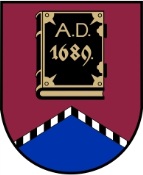 ALŪKSNES NOVADA PAŠVALDĪBAS DOMEFINANŠU KOMITEJADĀRZA IELĀ 11, ALŪKSNĒ, ALŪKSNES NOVADĀ, LV – 4301, TĀLRUNIS 64381496, E - PASTS: dome@aluksne.lvAlūksnēSĒDES PROTOKOLS2024. gada 21.martā						        	        	          	Nr. 4Atklāta sēde sasaukta un sākta plkst. 8.20, Dārza ielā 11, Alūksnē, Alūksnes novadā zālē 1.stāvā, sēde slēgta plkst. 9.05Sēdi vada Alūksnes novada pašvaldības domes priekšsēdētājs Dzintars ADLERSSēdi protokolē Alūksnes novada pašvaldības Centrālās administrācijas domes sekretāre Everita BALANDESēdei tiek veikts audioierakstsSēdē piedalās komitejas locekļi:Dzintars ADLERSArturs DUKULISAivars FOMINSModris LAZDEKALNSModris RAČIKSJānis SADOVŅIKOVSJānis SKULTE	Druvis TOMSONSSēdē piedalās uzaicinātie un interesenti:Eva AIZUPE, Evita APLOKA, Viktorija AVOTA, Inga ĀBOLTIŅA, Ingus BERKULIS, Sanita BUKANE, Ingūna DOVGĀNE, Aiva EGLE, Valentīna FEDOTOVA, Ināra KAPULINSKA, Gunta KUPČA, Inga MEIRĀNE, Rimma MELLENBERGA, Evita ŅEDAIVODINA, Matīss PŪPOLS, Inese RANDA, Māra SALDĀBOLA, Sandra SMILDZIŅA, Ingrīda SNIEDZE, Sanita SPUDIŅA, Modrīte VOSKA, Inese ZĪMELE-JAUNIŅADz.ADLERS	atklāj komitejas sēdi (pielikumā izsludinātā darba kārtība uz 1 lapas).Darba kārtība:Par cirsmu paketes īpašumā Sīļu iela 2A, Alūksnē, Alūksnes novadā atsavināšanu. Par cirsmas īpašumā “Valsts mežs 36560090095”, Jaunalūksnes pagastā, Alūksnes novadā atsavināšanu. Par Alūksnes novada pašvaldības iestādes “Būvvalde” nolikuma apstiprināšanu. Par saistošo noteikumu Nr.__/2024  “Par līdzfinansējumu daudzdzīvokļu dzīvojamo māju piesaistīto zemesgabalu labiekārtošanai” izdošanu. Par saistošo noteikumu Nr. ___/2024 “Par Alūksnes novada pašvaldības domes 2013. gada 29. decembra saistošo noteikumu Nr. 49/2013 “Par Alūksnes novada pašvaldības galvojuma studiju kredīta un studējošā kredīta saņemšanai” atzīšanu par spēku zaudējuši. Par saistošo noteikumu Nr. _/2024 “Par interešu izglītības īstenošanu Alūksnes novadā” izdošanu. Par saistošo noteikumu Nr. _/2024 “Par līdzfinansējuma maksas kārtību Alūksnes novada pašvaldības profesionālās ievirzes iestādēs” izdošanu. Par Investīciju plāna 2022.-2027. gadam aktualizēšanu. Par projektu “Infrastruktūras izveide Alūksnē, Alūksnes novadā”. Par projektu “Zivju resursu aizsardzība Alūksnes novadā”. Par dalību Eiropas Savienības Atveseļošanas fonda projektā Nr. 2.3.2.1.i.0/1/23/I/CFLA/002 “Digitālā darba ar jaunatni sistēmas attīstība pašvaldībās”. Par ēdināšanas pakalpojuma maksu Malienas pirmsskolas izglītības iestādē “Mazputniņš”. Par ēdināšanas pakalpojuma maksu Alūksnes pirmsskolas izglītības iestādē “Sprīdītis”. Par ēdināšanas pakalpojuma maksu Alūksnes pirmsskolas izglītības iestādē “Pienenīte”. Par sabiedrības ar ierobežotu atbildību “Alūksnes primārās veselības aprūpes centrs” Alūksnes novada pašvaldībai piederošo kapitāla daļu pārdošanas noteikumu un cenas apstiprināšanu. Par grozījumiem Alūksnes novada pašvaldības domes 30.11.2023. lēmumā Nr. 373 “Par amata vietām un atlīdzību Centrālajā administrācijā”. Par grozījumiem Alūksnes novada pašvaldības domes 30.11.2023. lēmumā Nr. 374 “Par amata vietām un atlīdzību Būvvaldē”. SĒDES SLĒGTĀ DAĻA:[..]. [..]. [..]. [..]. Par cirsmu paketes īpašumā Sīļu iela 2A, Alūksnē, Alūksnes novadā atsavināšanuZiņo: Dz.ADLERS (pielikumā lēmuma projekts uz 1 lapas).Finanšu komitejas locekļi, atklāti balsojot, “par” – 8 (Dz.ADLERS, A.DUKULIS, A.FOMINS, M.LAZDEKALNS, M.RAČIKS, J.SADOVŅIKOVS, J.SKULTE, D.TOMSONS), “pret” – nav, “atturas” – nav, nolemj:Atbalstīt sagatavoto lēmuma projektu un virzīt to izskatīšanai domes sēdē.Par cirsmas īpašumā “Valsts mežs 36560090095”, Jaunalūksnes pagastā, Alūksnes novadā atsavināšanuZiņo: Dz.ADLERS (pielikumā lēmuma projekts uz 1 lapas).Finanšu komitejas locekļi, atklāti balsojot, “par” – 8 (Dz.ADLERS, A.DUKULIS, A.FOMINS, M.LAZDEKALNS, M.RAČIKS, J.SADOVŅIKOVS, J.SKULTE, D.TOMSONS), “pret” – nav, “atturas” – nav, nolemj:Atbalstīt sagatavoto lēmuma projektu un virzīt to izskatīšanai domes sēdē.Par Alūksnes novada pašvaldības iestādes “Būvvalde” nolikuma apstiprināšanuZiņo: Dz.ADLERS (pielikumā lēmuma projekts un nolikuma projekts uz 5 lapām).M.LAZDEKALNS	jautā, kāpēc jautājums netika izskatīts Attīstības komitejā.Dz.ADLERS	piekrīt, ka jautājumu varēja izskatīt Attīstības komitejā. Informē, ka, ja ir konkrēti jautājumi, tos var šobrīd uzdot, jo komitejā piedalās arī Attīstības komitejas priekšsēdētājs.Finanšu komitejas locekļi, atklāti balsojot, “par” – 8 (Dz.ADLERS, A.DUKULIS, A.FOMINS, M.LAZDEKALNS, M.RAČIKS, J.SADOVŅIKOVS, J.SKULTE, D.TOMSONS), “pret” – nav, “atturas” – nav, nolemj:Atbalstīt sagatavoto lēmuma projektu un virzīt to izskatīšanai domes sēdē.Par saistošo noteikumu Nr.__/2024  “Par līdzfinansējumu daudzdzīvokļu dzīvojamo māju piesaistīto zemesgabalu labiekārtošanai” izdošanuZiņo: Dz.ADLERS (pielikumā lēmuma projekts un saistošo noteikumu projekts ar pielikumiem un paskaidrojuma rakstu uz 9 lapām).Finanšu komitejas locekļi, atklāti balsojot, “par” – 8 (Dz.ADLERS, A.DUKULIS, A.FOMINS, M.LAZDEKALNS, M.RAČIKS, J.SADOVŅIKOVS, J.SKULTE, D.TOMSONS), “pret” – nav, “atturas” – nav, nolemj:Atbalstīt sagatavoto lēmuma projektu un virzīt to izskatīšanai domes sēdē.Par saistošo noteikumu Nr. ___/2024 “Par Alūksnes novada pašvaldības domes 2013. gada 29. decembra saistošo noteikumu Nr. 49/2013 “Par Alūksnes novada pašvaldības galvojuma studiju kredīta un studējošā kredīta saņemšanai” atzīšanu par spēku zaudējušiZiņo: Dz.ADLERS (pielikumā lēmuma projekts un saistošo noteikumu projekts ar paskaidrojuma rakstu uz 4 lapām).Finanšu komitejas locekļi, atklāti balsojot, “par” – 8 (Dz.ADLERS, A.DUKULIS, A.FOMINS, M.LAZDEKALNS, M.RAČIKS, J.SADOVŅIKOVS, J.SKULTE, D.TOMSONS), “pret” – nav, “atturas” – nav, nolemj:Atbalstīt sagatavoto lēmuma projektu un virzīt to izskatīšanai domes sēdē.Par saistošo noteikumu Nr. _/2024 “Par interešu izglītības īstenošanu Alūksnes novadā” izdošanuZiņo: Dz.ADLERS (pielikumā lēmuma projekts un saistošo noteikumu projekts ar pielikumiem un paskaidrojuma rakstu uz 14 lapām).M.LAZDEKALNS	interesējas par noteikumu 32.punktu, uz ko ir norādīts saņemtajā sabiedrības viedoklī.	I.MEIRĀNE	informē, ka pulciņos uzņem pašvaldības vispārizglītojošo skolu un pašvaldībā deklarētos izglītojamos.  Norāda, ka viedokļa iesniedzējs nav pamanījis, ka minētajā teikumā pa vidu ir vārds “un”. Finanšu komitejas locekļi, atklāti balsojot, “par” – 8 (Dz.ADLERS, A.DUKULIS, A.FOMINS, M.LAZDEKALNS, M.RAČIKS, J.SADOVŅIKOVS, J.SKULTE, D.TOMSONS), “pret” – nav, “atturas” – nav, nolemj:Atbalstīt sagatavoto lēmuma projektu un virzīt to izskatīšanai domes sēdē.Par saistošo noteikumu Nr. _/2024 “Par līdzfinansējuma maksas kārtību Alūksnes novada pašvaldības profesionālās ievirzes iestādēs” izdošanuZiņo: Dz.ADLERS (pielikumā lēmuma projekts un saistošo noteikumu projekts ar paskaidrojuma rakstu uz 5 lapām).Finanšu komitejas locekļi, atklāti balsojot, “par” – 8 (Dz.ADLERS, A.DUKULIS, A.FOMINS, M.LAZDEKALNS, M.RAČIKS, J.SADOVŅIKOVS, J.SKULTE, D.TOMSONS), “pret” – nav, “atturas” – nav, nolemj:Atbalstīt sagatavoto lēmuma projektu un virzīt to izskatīšanai domes sēdē.Par Investīciju plāna 2022.-2027. gadam aktualizēšanuZiņo: Dz.ADLERS (pielikumā lēmuma projekts ar pielikumu uz 4 lapām).Finanšu komitejas locekļi, atklāti balsojot, “par” – 8 (Dz.ADLERS, A.DUKULIS, A.FOMINS, M.LAZDEKALNS, M.RAČIKS, J.SADOVŅIKOVS, J.SKULTE, D.TOMSONS), “pret” – nav, “atturas” – nav, nolemj:Atbalstīt sagatavoto lēmuma projektu un virzīt to izskatīšanai domes sēdē.Par projektu “Infrastruktūras izveide Alūksnē, Alūksnes novadā”Ziņo: Dz.ADLERS (pielikumā lēmuma projekts uz 1 lapas un papildu informācija uz 1 lapas).M.LAZDEKALNS	interesējas par sasniedzamajiem rādītājiem.I.ZĪMELE-JAUNIŅA	atbild, ka 2022. gada vēsturiskās investīcijas no uzņēmējiem, kuras var attiecināt uz projektu, ir 3 darba vietas un 362 618 EUR. Norāda, ka par 2023. gadu datu vēl nav, jo nav iesniegti gada pārskati. Informē, ka šie dati ir no uzņēmumiem, kas ir reģistrēti projekta teritorijā. A.DUKULIS	secina, ka šim projektam pašvaldības budžetā jau tiek garantēti līdzekļi 2025. un 2026.gadam.E.ŅEDAIVODINA	atbild, ka 2024. gada budžetā arī jau ir paredzēts finansējums šim projektam. Finanšu komitejas locekļi, atklāti balsojot, “par” – 8 (Dz.ADLERS, A.DUKULIS, A.FOMINS, M.LAZDEKALNS, M.RAČIKS, J.SADOVŅIKOVS, J.SKULTE, D.TOMSONS), “pret” – nav, “atturas” – nav, nolemj:Atbalstīt sagatavoto lēmuma projektu un virzīt to izskatīšanai domes sēdē.Par projektu “Zivju resursu aizsardzība Alūksnes novadā”Ziņo: Dz.ADLERS (pielikumā lēmuma projekts uz 1 lapas un papildu informācija uz 1 lapas).Finanšu komitejas locekļi, atklāti balsojot, “par” – 8 (Dz.ADLERS, A.DUKULIS, A.FOMINS, M.LAZDEKALNS, M.RAČIKS, J.SADOVŅIKOVS, J.SKULTE, D.TOMSONS), “pret” – nav, “atturas” – nav, nolemj:Atbalstīt sagatavoto lēmuma projektu un virzīt to izskatīšanai domes sēdē.Par dalību Eiropas Savienības Atveseļošanas fonda projektā Nr. 2.3.2.1.i.0/1/23/I/CFLA/002 “Digitālā darba ar jaunatni sistēmas attīstība pašvaldībās”Ziņo: Dz.ADLERS (pielikumā lēmuma projekts uz 1 lapas).Finanšu komitejas locekļi, atklāti balsojot, “par” – 8 (Dz.ADLERS, A.DUKULIS, A.FOMINS, M.LAZDEKALNS, M.RAČIKS, J.SADOVŅIKOVS, J.SKULTE, D.TOMSONS), “pret” – nav, “atturas” – nav, nolemj:Atbalstīt sagatavoto lēmuma projektu un virzīt to izskatīšanai domes sēdē.Par ēdināšanas pakalpojuma maksu Malienas pirmsskolas izglītības iestādē “Mazputniņš”Ziņo: Dz.ADLERS (pielikumā lēmuma projekts uz 1 lapas un ēdināšanas maksas pakalpojuma aprēķins uz 6 lapām).Finanšu komitejas locekļi, atklāti balsojot, “par” – 8 (Dz.ADLERS, A.DUKULIS, A.FOMINS, M.LAZDEKALNS, M.RAČIKS, J.SADOVŅIKOVS, J.SKULTE, D.TOMSONS), “pret” – nav, “atturas” – nav, nolemj:Atbalstīt sagatavoto lēmuma projektu un virzīt to izskatīšanai domes sēdē.Par ēdināšanas pakalpojuma maksu Alūksnes pirmsskolas izglītības iestādē “Sprīdītis”Ziņo: Dz.ADLERS (pielikumā lēmuma projekts uz 2 lapām un ēdināšanas maksas pakalpojuma aprēķins uz 6 lapām).Finanšu komitejas locekļi, atklāti balsojot, “par” – 8 (Dz.ADLERS, A.DUKULIS, A.FOMINS, M.LAZDEKALNS, M.RAČIKS, J.SADOVŅIKOVS, J.SKULTE, D.TOMSONS), “pret” – nav, “atturas” – nav, nolemj:Atbalstīt sagatavoto lēmuma projektu un virzīt to izskatīšanai domes sēdē.Par ēdināšanas pakalpojuma maksu Alūksnes pirmsskolas izglītības iestādē “Pienenīte”Ziņo: Dz.ADLERS (pielikumā lēmuma projekts uz 1 lapas un ēdināšanas maksas pakalpojuma aprēķins uz 7 lapām).Finanšu komitejas locekļi, atklāti balsojot, “par” – 8 (Dz.ADLERS, A.DUKULIS, A.FOMINS, M.LAZDEKALNS, M.RAČIKS, J.SADOVŅIKOVS, J.SKULTE, D.TOMSONS), “pret” – nav, “atturas” – nav, nolemj:Atbalstīt sagatavoto lēmuma projektu un virzīt to izskatīšanai domes sēdē.Par sabiedrības ar ierobežotu atbildību “Alūksnes primārās veselības aprūpes centrs” Alūksnes novada pašvaldībai piederošo kapitāla daļu pārdošanas noteikumu  un cenas apstiprināšanuZiņo: Dz.ADLERS (pielikumā lēmuma projekts ar pielikumiem uz 22 lapām un papildu informācija uz 11 lapām).I.KAPULINSKA	informē, ka sākotnēji pirmpirkuma tiesību ceļā kapitāla daļas tiks piedāvātas sabiedrības dalībniekiem. Norāda, ka, ja dalībnieki nepieteiksies,  tiks rīkota izsole. Finanšu komitejas locekļi, atklāti balsojot, “par” – 8 (Dz.ADLERS, A.DUKULIS, A.FOMINS, M.LAZDEKALNS, M.RAČIKS, J.SADOVŅIKOVS, J.SKULTE, D.TOMSONS), “pret” – nav, “atturas” – nav, nolemj:Atbalstīt sagatavoto lēmuma projektu un virzīt to izskatīšanai domes sēdē.Par grozījumiem Alūksnes novada pašvaldības domes 30.11.2023. lēmumā Nr. 373 “Par amata vietām un atlīdzību Centrālajā administrācijā”Ziņo: Dz.ADLERS (pielikumā lēmuma projekts ar pielikumiem uz 1 lapas un papildu informācija uz 3 lapām).A.DUKULIS	jautā, kas izlēma, ka šādi jāmaina struktūra. Interesējas, kam tiks sadalīti likvidējamā amata pienākumi. I.BERKULIS	informē, ka ar 1.janvāri pašvaldības pārziņā  ir vietējās nozīmes kultūras pieminekļi, kā arī ar 1.janvāri darbu uzsāka Īpašumu pārvaldības un attīstības nodaļa. Norāda, ka, izanalizējot un vētot  visas amata vietas un, ņemot vērā iepriekš minēto funkciju, kas uzlikta pašvaldībai, Būvvaldei ar 1.aprīli tiek noteikta papildu kompetence – teritorijas plānojuma  un vietējās nozīmes kultūras pieminekļu pārraudzība. Paskaidro, ka līdz ar to no Centrālās administrācijas uz Būvvaldi tiek pārcelta amata vieta “Teritorijas plānotājs”. Informē, ka Centrālajā administrācijā kopā ar nodaļu vadītājiem ir izvētījuši un izanalizējuši nodaļu darbinieku noslodzi, tāpēc no 1.aprīļa Kancelejā vairs nebūs amata vietas “Lietvedis”. Paskaidro, ka tehniskie darbi  un personāla jautājumi, ko veica lietvedis, tiks pārvirzīti citam darbiniekam, kam nav pilnas noslodzes. Informē, ka tiek mainīts atalgojums šobrīd esošajai vakancei “Projektu vadītājs”, amata vietai “Zemes ierīkotājs” tiek noteikts jauns amata nosaukums “Zemes lietu speciālists”, tiek likvidēta amata vieta “Ainavu arhitekts” un izveidotas divas jauna amata vietas “Jaunākais nekustamā īpašuma speciālists” un “Jaunākais zemes lietu speciālists”. Informē, ka būvvaldē tiek izveidota vēl viena jauna amata vieta “Būvinspektors”. A.DUKULIS	norāda, ka tikai gadu atpakaļ tika izveidota amata vieta “Lietvedis”.Izsakās A.DUKULIS un informē, ka vēlētos zināt, kāds ir algu fonda ietaupījums, sakarā ar vakancēm.Finanšu komitejas locekļi, atklāti balsojot, “par” – 8 (Dz.ADLERS, A.DUKULIS, A.FOMINS, M.LAZDEKALNS, M.RAČIKS, J.SADOVŅIKOVS, J.SKULTE, D.TOMSONS), “pret” – nav, “atturas” – nav, nolemj:Atbalstīt sagatavoto lēmuma projektu un virzīt to izskatīšanai domes sēdē.Par grozījumiem Alūksnes novada pašvaldības domes 30.11.2023. lēmumā Nr. 374 “Par amata vietām un atlīdzību Būvvaldē”Ziņo: Dz.ADLERS (pielikumā lēmuma projekts ar pielikumiem uz 1 lapas un papildu informācija uz 1 lapas).A.DUKULIS	uzskata, ka ņemot vērā, ka Būvvaldei pieaugs atbildība, būtu jāpalielina atalgojums Būvvaldes vadītājam.Dz.ADLERS	piekrīt, ka visi ir pelnījuši algu pieaugumu.Finanšu komitejas locekļi, atklāti balsojot, “par” – 8 (Dz.ADLERS, A.DUKULIS, A.FOMINS, M.LAZDEKALNS, M.RAČIKS, J.SADOVŅIKOVS, J.SKULTE, D.TOMSONS), “pret” – nav, “atturas” – nav, nolemj:Atbalstīt sagatavoto lēmuma projektu un virzīt to izskatīšanai domes sēdē.Dz.ADLERS	informē, ka turpināsies sēdes slēgtā daļa.Sēdes slēgtajā daļā izskatīti četri lēmuma projekti par īpašumu iegādi. Pieņemti lēmumi virzīt lēmumu projektus izskatīšanai domes sēdē.Sēde slēgta plkst. 9.05.Sēdes ziņojumi, priekšlikumi, komentāri, diskusijas atspoguļoti sēdes audio ierakstā.Sēdes protokols parakstīts 2024. gada 25.martā.Sēdi vadīja				(personiskais paraksts)		Dz.ADLERSSēdi protokolēja			(personiskais paraksts)		E.BALANDE